หน่วยการเรียนรู้ที่ 2 ชีวิตกับสิ่งแวดล้อมชั้นประถมศึกษาปีที่ 6เรื่อง เรารักทรัพยากร บูรณาการวิธีพุทธ(การมีจิตอาสา)เวลา 2 ชั่วโมง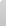 สาระสำคัญ / ความคิดรวบยอด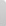 ความคิดรวบยอด
สภาพแวดล้อมจะเปลี่ยนแปลงไปโดยธรรมชาติและมนุษย์ มนุษย์เป็นผู้เปลี่ยนสภาพแวดล้อมมากที่สุด และการเปลี่ยนแปลงก่อให้เกิดทั้งผลดีและผลเสียต่อตัวมนุษย์และสิ่งมีชีวิตอื่น

สาระการเรียนรู้
 การดูแลรักษาทรัพยากรธรรมชาติและสิ่งแวดล้อมในท้องถิ่นความคิดรวบยอด
สภาพแวดล้อมจะเปลี่ยนแปลงไปโดยธรรมชาติและมนุษย์ มนุษย์เป็นผู้เปลี่ยนสภาพแวดล้อมมากที่สุด และการเปลี่ยนแปลงก่อให้เกิดทั้งผลดีและผลเสียต่อตัวมนุษย์และสิ่งมีชีวิตอื่น

สาระการเรียนรู้
 การดูแลรักษาทรัพยากรธรรมชาติและสิ่งแวดล้อมในท้องถิ่นความคิดรวบยอด
สภาพแวดล้อมจะเปลี่ยนแปลงไปโดยธรรมชาติและมนุษย์ มนุษย์เป็นผู้เปลี่ยนสภาพแวดล้อมมากที่สุด และการเปลี่ยนแปลงก่อให้เกิดทั้งผลดีและผลเสียต่อตัวมนุษย์และสิ่งมีชีวิตอื่น

สาระการเรียนรู้
 การดูแลรักษาทรัพยากรธรรมชาติและสิ่งแวดล้อมในท้องถิ่นตัวชี้วัด / จุดประสงค์การเรียนรู้1. บอกความสำคัญของทรัพยากรธรรมชาติและสิ่งแวดล้อมได้
2. อธิบายความสำคัญและประโยชน์ของป่าไม้แต่ละประเภทได้
3. บอกสาเหตุของการทำลายทรัพยากรป่าไม้และวิธีการอนุรักษ์ทรัพยากรป่าไม้ได้
4. บอกวิธีการดูแลรักษาทรัพยากรธรรมชาติและสิ่งแวดล้อมประเภทต่างๆ ได้
5. ปฏิบัติตนในการดูแลรักษาทรัพยากรธรรมชาติและสิ่งแวดล้อมในท้องถิ่นได้
6. บอกประโยชน์ของการดูแลรักษาทรัพยากรธรรมชาติและสิ่งแวดล้อม แล้วนำไปปฏิบัติในชีวิตประจำวันได้อย่างเหมาะสม1. บอกความสำคัญของทรัพยากรธรรมชาติและสิ่งแวดล้อมได้
2. อธิบายความสำคัญและประโยชน์ของป่าไม้แต่ละประเภทได้
3. บอกสาเหตุของการทำลายทรัพยากรป่าไม้และวิธีการอนุรักษ์ทรัพยากรป่าไม้ได้
4. บอกวิธีการดูแลรักษาทรัพยากรธรรมชาติและสิ่งแวดล้อมประเภทต่างๆ ได้
5. ปฏิบัติตนในการดูแลรักษาทรัพยากรธรรมชาติและสิ่งแวดล้อมในท้องถิ่นได้
6. บอกประโยชน์ของการดูแลรักษาทรัพยากรธรรมชาติและสิ่งแวดล้อม แล้วนำไปปฏิบัติในชีวิตประจำวันได้อย่างเหมาะสม1. บอกความสำคัญของทรัพยากรธรรมชาติและสิ่งแวดล้อมได้
2. อธิบายความสำคัญและประโยชน์ของป่าไม้แต่ละประเภทได้
3. บอกสาเหตุของการทำลายทรัพยากรป่าไม้และวิธีการอนุรักษ์ทรัพยากรป่าไม้ได้
4. บอกวิธีการดูแลรักษาทรัพยากรธรรมชาติและสิ่งแวดล้อมประเภทต่างๆ ได้
5. ปฏิบัติตนในการดูแลรักษาทรัพยากรธรรมชาติและสิ่งแวดล้อมในท้องถิ่นได้
6. บอกประโยชน์ของการดูแลรักษาทรัพยากรธรรมชาติและสิ่งแวดล้อม แล้วนำไปปฏิบัติในชีวิตประจำวันได้อย่างเหมาะสมกิจกรรมการเรียนรู้กระบวนการเรียนรู้มี 6 ขั้นตอน ดังนี้
1. ขั้นเกริ่นนำ
    ให้นักเรียนร้องเพลง  เล่านิทาน  เล่นเกม  หรือทำกิจกรรมเกี่ยวกับสิ่งแวดล้อมและทรัพยากรธรรมชาติ เช่น ให้นักเรียนแบ่งกลุ่ม สร้างปัญหาเชาวน์เกี่ยวกับทรัพยากรธรรมชาติ โดยปฏิบัติ ดังนี้
      1) ให้แต่ละกลุ่มช่วยกันหาคำที่เกี่ยวกับทรัพยากรธรรมชาติ แล้วเขียนคำเหล่านั้นบนกระดาน
      2) เลือกคำบนกระดาน กลุ่มละ 1 คำ แล้วช่วยกันบอกลักษณะของคำดังกล่าว จากนั้นให้นำลักษณะดังกล่าวมาสร้างปัญหาเชาวน์ เพื่อให้เพื่อนกลุ่มอื่นทายว่า คำนั้นคือทรัพยากรใด โดยต้องมีประโยคที่เป็นการบอกใบ้ให้อย่างน้อย 3 ประโยค และจบลงด้วยประโยคสุดท้ายว่า ฉันคืออะไร

2. ขั้นประสบการณ์
    ให้นักเรียนทำกิจกรรมต่างๆ เพื่อให้เกิดประสบการณ์ตรงเกี่ยวกับ ทรัพยากรธรรมชาติและสิ่งแวดล้อม ดังนี้

กิจกรรม1  เรื่อง การดูแลรักษาทรัพยากรธรรมชาติและสิ่งแวดล้อมในท้องถิ่น
1. ครูนำภาพหรือข้อมูลเกี่ยวกับปริมาณขยะที่คนแต่ละท้องถิ่นผลิต มาให้นักเรียนดู และร่วมกัน สนทนาเกี่ยวกับปัญหาสิ่งแวดล้อมที่มาจากปัญหาขยะมูลฝอย เช่น ปัญหาขยะมูลฝอยของเทศบาลนครเชียงใหม่ กรุงเทพมหานคร เป็นต้น แล้วร่วมกันสรุปว่า ในแต่ละวัน คนเราผลิตขยะวันละ 0.8 กิโลกรัม ถ้าไม่มีวิธีการกำจัดที่เหมาะสม จะก่อให้เกิดปัญหาต่างๆ ตามมามากมาย และเป็นแหล่งระบาดของเชื้อโรค
2. ให้นักเรียนแบ่งกลุ่ม ให้แต่ละกลุ่มสำรวจขยะที่พบในบริเวณโรงเรียน เป็นเวลา 1 สัปดาห์ บันทึกข้อมูลเกี่ยวกับประเภทขยะ และปริมาณที่พบในแต่ละบริเวณ แล้วนำข้อมูลที่ได้มานำเสนอ ในรูปแบบของกราฟแท่ง สรุปผลการทำกิจกรรม
     จัดทำเป็น ผลงานชิ้นที่ 7.8 ขยะในโรงเรียน หน้า 153 แล้วนำเสนอผลงานที่หน้าชั้น

กิจกรรมที่2 เรื่อง การดูแลรักษาทรัพยากรธรรมชาติและสิ่งแวดล้อมในท้องถิ่น
1. ครูนำอภิปรายเกี่ยวกับวิธีการกำจัดขยะที่เหมาะสม เพื่อไม่ทำให้เกิดปัญหาสิ่งแวดล้อม โดยให้นักเรียนช่วยกันบอกวิธีการปฏิบัติ เพื่อลดปริมาณขยะ และวิธีการกำจัดขยะที่เหมาะสม
2. ให้ตัวแทนนักเรียนออกมาเล่าประสบการณ์ของตนเอง เกี่ยวกับการปฏิบัติตนเพื่อลดปริมาณขยะว่า จะทำอย่างไร และผลที่ได้เป็นอย่างไร เพราะอะไรจึงทำเช่นนั้น แล้วร่วมกันอภิปรายเพื่อสรุปถึงผลที่เกิดจากปัญหาขยะมูลฝอย ที่มีต่อสภาพแวดล้อมในด้านต่างๆ และแนวทางในการปฏิบัติเพื่อลดปัญหานั้น
3. ให้นักเรียนแบ่งกลุ่ม ทำกระดาษรีไซเคิล เพื่อลดปริมาณขยะจำพวกกระดาษในโรงเรียน โดยให้แต่ละกลุ่มเก็บรวบรวมขยะจำพวกกระดาษ แล้วนำมาฉีกเป็นชิ้นเล็กๆ แช่น้ำทิ้งไว้ 2 วัน นำมาปั่นจนมีลักษณะเป็นวุ้น เทลงในน้ำผสมสี แล้วนำตะแกรงค่อยๆ ร่อนกระดาษให้สม่ำเสมอ จากนั้นนำตะแกรงที่มีเยื่อกระดาษไปผึ่งแดดให้แห้ง นำผลงานที่ได้ติดลงในกรอบ สรุปผลการทำกิจกรรม จัดทำเป็น ผลงานชิ้นที่ 7.9  กระดาษรีไซเคิล หน้า 154 แล้วนำเสนอผลงานที่หน้าชั้น
4. ครูและนักเรียนร่วมกันอภิปรายและสรุปผลที่ได้จากการดูแลรักษาสิ่งแวดล้อม การมีจิตอาสาช่วยเหลือเกื้อกูลกันดูแลสิ่งแวดล้อม การทำกระดาษรีไซเคิล และนำความรู้ที่ได้ไปใช้ประโยชน์ในชีวิตประจำวัน

3. ขั้นสะท้อนความคิด
1. ให้นักเรียนแต่ละกลุ่ม ส่งตัวแทนออกมารายงานผลการทำกิจกรรมที่ 1 -2
2. ให้นักเรียนนำเสนอ ผลงานชิ้นที่ 7.1 - 7.9 จากนั้นนำผลงานมาจัดป้ายนิเทศ

4. ขั้นทฤษฎี
1. ครูและนักเรียนร่วมกันสรุปความรู้ที่ได้จากการทำกิจกรรมที่ 1 - 9(ผลงานชิ้นที่ 7.1 - 7.9)ถ้านักเรียนรายงานผลการทำกิจกรรมในขั้นสะท้อนความคิดไม่ถูกต้อง หรือไม่สมบูรณ์ ให้ครูเฉลยคำตอบที่ถูกต้อง
2. ครูให้นักเรียนศึกษาสาระการเรียนรู้เพิ่มเติมจาก ใบความรู้ที่ 7  บทที่ 2 เรารักทรัพยากร และสรุปความรู้ที่ได้จากการศึกษา

5. ขั้นนำไปใช้

กิจกรรมที่  10 เรื่อง เรารักทรัพยากร
1. ให้นักเรียนอภิปรายกลุ่มว่า จะนำความรู้ที่ได้จากการเรียนเรื่อง เรารักทรัพยากร ไปใช้ประโยชน์ในชีวิตประจำวันได้อย่างไร และการช่วยเหลือกันมีจิตอาสาในการดูแลรักษาความสะอาดของระบบนิเวศก์ สิ่งแวดล้อมได้อย่างไร เหตุใดการรักษาทรัพยากร สิ่งแวดล้อมจึงเป็นเรื่องของทุกคนที่ต้องช่วยกันดูแลรักษา สรุปผลการอภิปรายและเขียนเป็นแผนผังความคิด แล้วนำเสนอผลงานที่หน้าชั้น
2. ให้นักเรียนนำผลการอภิปรายกลุ่มจากแผนผังความคิด ไปจัดทำเป็นสมุดภาพ หนังสือเล่มเล็ก แผ่นพับ เขียนเรียงความ คำขวัญ เกี่ยวกับทรัพยากรธรรมชาติและสิ่งแวดล้อม

6. ขั้นสรุป
1. ให้นักเรียนทำแบบทดสอบ บทที่ 2 เรารักทรัพยากร และทำแบบทดสอบวินิจฉัยผลการเรียนรู้ที่ 3 ชีวิตกับสิ่งแวดล้อม จากนั้นครูตรวจแบบทดสอบพร้อมกับเฉลยคำตอบ
2. ให้นักเรียนสรุปบทเรียนโดยเขียนเป็นแผนผังความคิด
3. ครูและนักเรียนร่วมกันสรุปผลการทำกิจกรรแผนมในขั้นที่ 1 – 5
4. ให้นักเรียนอภิปรายและซักถามเพิ่มเติม แล้วเก็บ ผลงานชิ้นที่ 7.1 - 7.10 ในแฟ้มผลงานนักเรียน จากนั้นครูนัดหมายการเรียนครั้งต่อไป    กระบวนการเรียนรู้มี 6 ขั้นตอน ดังนี้
1. ขั้นเกริ่นนำ
    ให้นักเรียนร้องเพลง  เล่านิทาน  เล่นเกม  หรือทำกิจกรรมเกี่ยวกับสิ่งแวดล้อมและทรัพยากรธรรมชาติ เช่น ให้นักเรียนแบ่งกลุ่ม สร้างปัญหาเชาวน์เกี่ยวกับทรัพยากรธรรมชาติ โดยปฏิบัติ ดังนี้
      1) ให้แต่ละกลุ่มช่วยกันหาคำที่เกี่ยวกับทรัพยากรธรรมชาติ แล้วเขียนคำเหล่านั้นบนกระดาน
      2) เลือกคำบนกระดาน กลุ่มละ 1 คำ แล้วช่วยกันบอกลักษณะของคำดังกล่าว จากนั้นให้นำลักษณะดังกล่าวมาสร้างปัญหาเชาวน์ เพื่อให้เพื่อนกลุ่มอื่นทายว่า คำนั้นคือทรัพยากรใด โดยต้องมีประโยคที่เป็นการบอกใบ้ให้อย่างน้อย 3 ประโยค และจบลงด้วยประโยคสุดท้ายว่า ฉันคืออะไร

2. ขั้นประสบการณ์
    ให้นักเรียนทำกิจกรรมต่างๆ เพื่อให้เกิดประสบการณ์ตรงเกี่ยวกับ ทรัพยากรธรรมชาติและสิ่งแวดล้อม ดังนี้

กิจกรรม1  เรื่อง การดูแลรักษาทรัพยากรธรรมชาติและสิ่งแวดล้อมในท้องถิ่น
1. ครูนำภาพหรือข้อมูลเกี่ยวกับปริมาณขยะที่คนแต่ละท้องถิ่นผลิต มาให้นักเรียนดู และร่วมกัน สนทนาเกี่ยวกับปัญหาสิ่งแวดล้อมที่มาจากปัญหาขยะมูลฝอย เช่น ปัญหาขยะมูลฝอยของเทศบาลนครเชียงใหม่ กรุงเทพมหานคร เป็นต้น แล้วร่วมกันสรุปว่า ในแต่ละวัน คนเราผลิตขยะวันละ 0.8 กิโลกรัม ถ้าไม่มีวิธีการกำจัดที่เหมาะสม จะก่อให้เกิดปัญหาต่างๆ ตามมามากมาย และเป็นแหล่งระบาดของเชื้อโรค
2. ให้นักเรียนแบ่งกลุ่ม ให้แต่ละกลุ่มสำรวจขยะที่พบในบริเวณโรงเรียน เป็นเวลา 1 สัปดาห์ บันทึกข้อมูลเกี่ยวกับประเภทขยะ และปริมาณที่พบในแต่ละบริเวณ แล้วนำข้อมูลที่ได้มานำเสนอ ในรูปแบบของกราฟแท่ง สรุปผลการทำกิจกรรม
     จัดทำเป็น ผลงานชิ้นที่ 7.8 ขยะในโรงเรียน หน้า 153 แล้วนำเสนอผลงานที่หน้าชั้น

กิจกรรมที่2 เรื่อง การดูแลรักษาทรัพยากรธรรมชาติและสิ่งแวดล้อมในท้องถิ่น
1. ครูนำอภิปรายเกี่ยวกับวิธีการกำจัดขยะที่เหมาะสม เพื่อไม่ทำให้เกิดปัญหาสิ่งแวดล้อม โดยให้นักเรียนช่วยกันบอกวิธีการปฏิบัติ เพื่อลดปริมาณขยะ และวิธีการกำจัดขยะที่เหมาะสม
2. ให้ตัวแทนนักเรียนออกมาเล่าประสบการณ์ของตนเอง เกี่ยวกับการปฏิบัติตนเพื่อลดปริมาณขยะว่า จะทำอย่างไร และผลที่ได้เป็นอย่างไร เพราะอะไรจึงทำเช่นนั้น แล้วร่วมกันอภิปรายเพื่อสรุปถึงผลที่เกิดจากปัญหาขยะมูลฝอย ที่มีต่อสภาพแวดล้อมในด้านต่างๆ และแนวทางในการปฏิบัติเพื่อลดปัญหานั้น
3. ให้นักเรียนแบ่งกลุ่ม ทำกระดาษรีไซเคิล เพื่อลดปริมาณขยะจำพวกกระดาษในโรงเรียน โดยให้แต่ละกลุ่มเก็บรวบรวมขยะจำพวกกระดาษ แล้วนำมาฉีกเป็นชิ้นเล็กๆ แช่น้ำทิ้งไว้ 2 วัน นำมาปั่นจนมีลักษณะเป็นวุ้น เทลงในน้ำผสมสี แล้วนำตะแกรงค่อยๆ ร่อนกระดาษให้สม่ำเสมอ จากนั้นนำตะแกรงที่มีเยื่อกระดาษไปผึ่งแดดให้แห้ง นำผลงานที่ได้ติดลงในกรอบ สรุปผลการทำกิจกรรม จัดทำเป็น ผลงานชิ้นที่ 7.9  กระดาษรีไซเคิล หน้า 154 แล้วนำเสนอผลงานที่หน้าชั้น
4. ครูและนักเรียนร่วมกันอภิปรายและสรุปผลที่ได้จากการดูแลรักษาสิ่งแวดล้อม การมีจิตอาสาช่วยเหลือเกื้อกูลกันดูแลสิ่งแวดล้อม การทำกระดาษรีไซเคิล และนำความรู้ที่ได้ไปใช้ประโยชน์ในชีวิตประจำวัน

3. ขั้นสะท้อนความคิด
1. ให้นักเรียนแต่ละกลุ่ม ส่งตัวแทนออกมารายงานผลการทำกิจกรรมที่ 1 -2
2. ให้นักเรียนนำเสนอ ผลงานชิ้นที่ 7.1 - 7.9 จากนั้นนำผลงานมาจัดป้ายนิเทศ

4. ขั้นทฤษฎี
1. ครูและนักเรียนร่วมกันสรุปความรู้ที่ได้จากการทำกิจกรรมที่ 1 - 9(ผลงานชิ้นที่ 7.1 - 7.9)ถ้านักเรียนรายงานผลการทำกิจกรรมในขั้นสะท้อนความคิดไม่ถูกต้อง หรือไม่สมบูรณ์ ให้ครูเฉลยคำตอบที่ถูกต้อง
2. ครูให้นักเรียนศึกษาสาระการเรียนรู้เพิ่มเติมจาก ใบความรู้ที่ 7  บทที่ 2 เรารักทรัพยากร และสรุปความรู้ที่ได้จากการศึกษา

5. ขั้นนำไปใช้

กิจกรรมที่  10 เรื่อง เรารักทรัพยากร
1. ให้นักเรียนอภิปรายกลุ่มว่า จะนำความรู้ที่ได้จากการเรียนเรื่อง เรารักทรัพยากร ไปใช้ประโยชน์ในชีวิตประจำวันได้อย่างไร และการช่วยเหลือกันมีจิตอาสาในการดูแลรักษาความสะอาดของระบบนิเวศก์ สิ่งแวดล้อมได้อย่างไร เหตุใดการรักษาทรัพยากร สิ่งแวดล้อมจึงเป็นเรื่องของทุกคนที่ต้องช่วยกันดูแลรักษา สรุปผลการอภิปรายและเขียนเป็นแผนผังความคิด แล้วนำเสนอผลงานที่หน้าชั้น
2. ให้นักเรียนนำผลการอภิปรายกลุ่มจากแผนผังความคิด ไปจัดทำเป็นสมุดภาพ หนังสือเล่มเล็ก แผ่นพับ เขียนเรียงความ คำขวัญ เกี่ยวกับทรัพยากรธรรมชาติและสิ่งแวดล้อม

6. ขั้นสรุป
1. ให้นักเรียนทำแบบทดสอบ บทที่ 2 เรารักทรัพยากร และทำแบบทดสอบวินิจฉัยผลการเรียนรู้ที่ 3 ชีวิตกับสิ่งแวดล้อม จากนั้นครูตรวจแบบทดสอบพร้อมกับเฉลยคำตอบ
2. ให้นักเรียนสรุปบทเรียนโดยเขียนเป็นแผนผังความคิด
3. ครูและนักเรียนร่วมกันสรุปผลการทำกิจกรรแผนมในขั้นที่ 1 – 5
4. ให้นักเรียนอภิปรายและซักถามเพิ่มเติม แล้วเก็บ ผลงานชิ้นที่ 7.1 - 7.10 ในแฟ้มผลงานนักเรียน จากนั้นครูนัดหมายการเรียนครั้งต่อไป    กระบวนการเรียนรู้มี 6 ขั้นตอน ดังนี้
1. ขั้นเกริ่นนำ
    ให้นักเรียนร้องเพลง  เล่านิทาน  เล่นเกม  หรือทำกิจกรรมเกี่ยวกับสิ่งแวดล้อมและทรัพยากรธรรมชาติ เช่น ให้นักเรียนแบ่งกลุ่ม สร้างปัญหาเชาวน์เกี่ยวกับทรัพยากรธรรมชาติ โดยปฏิบัติ ดังนี้
      1) ให้แต่ละกลุ่มช่วยกันหาคำที่เกี่ยวกับทรัพยากรธรรมชาติ แล้วเขียนคำเหล่านั้นบนกระดาน
      2) เลือกคำบนกระดาน กลุ่มละ 1 คำ แล้วช่วยกันบอกลักษณะของคำดังกล่าว จากนั้นให้นำลักษณะดังกล่าวมาสร้างปัญหาเชาวน์ เพื่อให้เพื่อนกลุ่มอื่นทายว่า คำนั้นคือทรัพยากรใด โดยต้องมีประโยคที่เป็นการบอกใบ้ให้อย่างน้อย 3 ประโยค และจบลงด้วยประโยคสุดท้ายว่า ฉันคืออะไร

2. ขั้นประสบการณ์
    ให้นักเรียนทำกิจกรรมต่างๆ เพื่อให้เกิดประสบการณ์ตรงเกี่ยวกับ ทรัพยากรธรรมชาติและสิ่งแวดล้อม ดังนี้

กิจกรรม1  เรื่อง การดูแลรักษาทรัพยากรธรรมชาติและสิ่งแวดล้อมในท้องถิ่น
1. ครูนำภาพหรือข้อมูลเกี่ยวกับปริมาณขยะที่คนแต่ละท้องถิ่นผลิต มาให้นักเรียนดู และร่วมกัน สนทนาเกี่ยวกับปัญหาสิ่งแวดล้อมที่มาจากปัญหาขยะมูลฝอย เช่น ปัญหาขยะมูลฝอยของเทศบาลนครเชียงใหม่ กรุงเทพมหานคร เป็นต้น แล้วร่วมกันสรุปว่า ในแต่ละวัน คนเราผลิตขยะวันละ 0.8 กิโลกรัม ถ้าไม่มีวิธีการกำจัดที่เหมาะสม จะก่อให้เกิดปัญหาต่างๆ ตามมามากมาย และเป็นแหล่งระบาดของเชื้อโรค
2. ให้นักเรียนแบ่งกลุ่ม ให้แต่ละกลุ่มสำรวจขยะที่พบในบริเวณโรงเรียน เป็นเวลา 1 สัปดาห์ บันทึกข้อมูลเกี่ยวกับประเภทขยะ และปริมาณที่พบในแต่ละบริเวณ แล้วนำข้อมูลที่ได้มานำเสนอ ในรูปแบบของกราฟแท่ง สรุปผลการทำกิจกรรม
     จัดทำเป็น ผลงานชิ้นที่ 7.8 ขยะในโรงเรียน หน้า 153 แล้วนำเสนอผลงานที่หน้าชั้น

กิจกรรมที่2 เรื่อง การดูแลรักษาทรัพยากรธรรมชาติและสิ่งแวดล้อมในท้องถิ่น
1. ครูนำอภิปรายเกี่ยวกับวิธีการกำจัดขยะที่เหมาะสม เพื่อไม่ทำให้เกิดปัญหาสิ่งแวดล้อม โดยให้นักเรียนช่วยกันบอกวิธีการปฏิบัติ เพื่อลดปริมาณขยะ และวิธีการกำจัดขยะที่เหมาะสม
2. ให้ตัวแทนนักเรียนออกมาเล่าประสบการณ์ของตนเอง เกี่ยวกับการปฏิบัติตนเพื่อลดปริมาณขยะว่า จะทำอย่างไร และผลที่ได้เป็นอย่างไร เพราะอะไรจึงทำเช่นนั้น แล้วร่วมกันอภิปรายเพื่อสรุปถึงผลที่เกิดจากปัญหาขยะมูลฝอย ที่มีต่อสภาพแวดล้อมในด้านต่างๆ และแนวทางในการปฏิบัติเพื่อลดปัญหานั้น
3. ให้นักเรียนแบ่งกลุ่ม ทำกระดาษรีไซเคิล เพื่อลดปริมาณขยะจำพวกกระดาษในโรงเรียน โดยให้แต่ละกลุ่มเก็บรวบรวมขยะจำพวกกระดาษ แล้วนำมาฉีกเป็นชิ้นเล็กๆ แช่น้ำทิ้งไว้ 2 วัน นำมาปั่นจนมีลักษณะเป็นวุ้น เทลงในน้ำผสมสี แล้วนำตะแกรงค่อยๆ ร่อนกระดาษให้สม่ำเสมอ จากนั้นนำตะแกรงที่มีเยื่อกระดาษไปผึ่งแดดให้แห้ง นำผลงานที่ได้ติดลงในกรอบ สรุปผลการทำกิจกรรม จัดทำเป็น ผลงานชิ้นที่ 7.9  กระดาษรีไซเคิล หน้า 154 แล้วนำเสนอผลงานที่หน้าชั้น
4. ครูและนักเรียนร่วมกันอภิปรายและสรุปผลที่ได้จากการดูแลรักษาสิ่งแวดล้อม การมีจิตอาสาช่วยเหลือเกื้อกูลกันดูแลสิ่งแวดล้อม การทำกระดาษรีไซเคิล และนำความรู้ที่ได้ไปใช้ประโยชน์ในชีวิตประจำวัน

3. ขั้นสะท้อนความคิด
1. ให้นักเรียนแต่ละกลุ่ม ส่งตัวแทนออกมารายงานผลการทำกิจกรรมที่ 1 -2
2. ให้นักเรียนนำเสนอ ผลงานชิ้นที่ 7.1 - 7.9 จากนั้นนำผลงานมาจัดป้ายนิเทศ

4. ขั้นทฤษฎี
1. ครูและนักเรียนร่วมกันสรุปความรู้ที่ได้จากการทำกิจกรรมที่ 1 - 9(ผลงานชิ้นที่ 7.1 - 7.9)ถ้านักเรียนรายงานผลการทำกิจกรรมในขั้นสะท้อนความคิดไม่ถูกต้อง หรือไม่สมบูรณ์ ให้ครูเฉลยคำตอบที่ถูกต้อง
2. ครูให้นักเรียนศึกษาสาระการเรียนรู้เพิ่มเติมจาก ใบความรู้ที่ 7  บทที่ 2 เรารักทรัพยากร และสรุปความรู้ที่ได้จากการศึกษา

5. ขั้นนำไปใช้

กิจกรรมที่  10 เรื่อง เรารักทรัพยากร
1. ให้นักเรียนอภิปรายกลุ่มว่า จะนำความรู้ที่ได้จากการเรียนเรื่อง เรารักทรัพยากร ไปใช้ประโยชน์ในชีวิตประจำวันได้อย่างไร และการช่วยเหลือกันมีจิตอาสาในการดูแลรักษาความสะอาดของระบบนิเวศก์ สิ่งแวดล้อมได้อย่างไร เหตุใดการรักษาทรัพยากร สิ่งแวดล้อมจึงเป็นเรื่องของทุกคนที่ต้องช่วยกันดูแลรักษา สรุปผลการอภิปรายและเขียนเป็นแผนผังความคิด แล้วนำเสนอผลงานที่หน้าชั้น
2. ให้นักเรียนนำผลการอภิปรายกลุ่มจากแผนผังความคิด ไปจัดทำเป็นสมุดภาพ หนังสือเล่มเล็ก แผ่นพับ เขียนเรียงความ คำขวัญ เกี่ยวกับทรัพยากรธรรมชาติและสิ่งแวดล้อม

6. ขั้นสรุป
1. ให้นักเรียนทำแบบทดสอบ บทที่ 2 เรารักทรัพยากร และทำแบบทดสอบวินิจฉัยผลการเรียนรู้ที่ 3 ชีวิตกับสิ่งแวดล้อม จากนั้นครูตรวจแบบทดสอบพร้อมกับเฉลยคำตอบ
2. ให้นักเรียนสรุปบทเรียนโดยเขียนเป็นแผนผังความคิด
3. ครูและนักเรียนร่วมกันสรุปผลการทำกิจกรรแผนมในขั้นที่ 1 – 5
4. ให้นักเรียนอภิปรายและซักถามเพิ่มเติม แล้วเก็บ ผลงานชิ้นที่ 7.1 - 7.10 ในแฟ้มผลงานนักเรียน จากนั้นครูนัดหมายการเรียนครั้งต่อไป    การวัดผลและประเมินผล1. ประเมินตามสภาพจริง
      1) ฟังรายงานผลการทำกิจกรรมของนักเรียน
      2) สังเกตการอภิปรายกลุ่มและสรุปผลการอภิปราย
      3) สังเกตการนำความรู้ที่ได้จากการศึกษาไปใช้ในชีวิตประจำวัน
      4) สังเกตการสำรวจทรัพยากรธรรมชาติและสิ่งแวดล้อมในท้องถิ่น
      5) สังเกตการทดลองและอธิบายสาเหตุของน้ำเสีย
      6) สังเกตการสำรวจขยะและการทำกระดาษรีไซเคิล
2. ตรวจผลงานชิ้นที่ 7.1 - 7.10 ในแฟ้มผลงานนักเรียน
3. ตรวจแบบทดสอบ บทที่ 2 เรารักทรัพยากร
4. ตรวจแบบทดสอบวินิจฉัยผลการเรียนรู้ที่ 3 ชีวิตกับสิ่งแวดล้อม1. ประเมินตามสภาพจริง
      1) ฟังรายงานผลการทำกิจกรรมของนักเรียน
      2) สังเกตการอภิปรายกลุ่มและสรุปผลการอภิปราย
      3) สังเกตการนำความรู้ที่ได้จากการศึกษาไปใช้ในชีวิตประจำวัน
      4) สังเกตการสำรวจทรัพยากรธรรมชาติและสิ่งแวดล้อมในท้องถิ่น
      5) สังเกตการทดลองและอธิบายสาเหตุของน้ำเสีย
      6) สังเกตการสำรวจขยะและการทำกระดาษรีไซเคิล
2. ตรวจผลงานชิ้นที่ 7.1 - 7.10 ในแฟ้มผลงานนักเรียน
3. ตรวจแบบทดสอบ บทที่ 2 เรารักทรัพยากร
4. ตรวจแบบทดสอบวินิจฉัยผลการเรียนรู้ที่ 3 ชีวิตกับสิ่งแวดล้อม1. ประเมินตามสภาพจริง
      1) ฟังรายงานผลการทำกิจกรรมของนักเรียน
      2) สังเกตการอภิปรายกลุ่มและสรุปผลการอภิปราย
      3) สังเกตการนำความรู้ที่ได้จากการศึกษาไปใช้ในชีวิตประจำวัน
      4) สังเกตการสำรวจทรัพยากรธรรมชาติและสิ่งแวดล้อมในท้องถิ่น
      5) สังเกตการทดลองและอธิบายสาเหตุของน้ำเสีย
      6) สังเกตการสำรวจขยะและการทำกระดาษรีไซเคิล
2. ตรวจผลงานชิ้นที่ 7.1 - 7.10 ในแฟ้มผลงานนักเรียน
3. ตรวจแบบทดสอบ บทที่ 2 เรารักทรัพยากร
4. ตรวจแบบทดสอบวินิจฉัยผลการเรียนรู้ที่ 3 ชีวิตกับสิ่งแวดล้อม